ЭКСКУРСИОННЫЕ  ПОЕЗДКИ И ВЫЕЗДЫ  ВЕТЕРАНОВ В 2019 ГОДУУчастие в проекте краевой организации ветеранов «Серебряный туризм».	26 февраля 2019 года  нашим ветеранам Звездного была предоставлена возможность посетить  Белогорский монастырь и Кунгурскую ледяную пещеру. Участие в данной экскурсии приняли 49 ветеранов.	Автобус  прибыл  в назначенное время, мы  удобно расположились и поехали…	Посетили Белогорский монастырь, где была проведена экскурсия.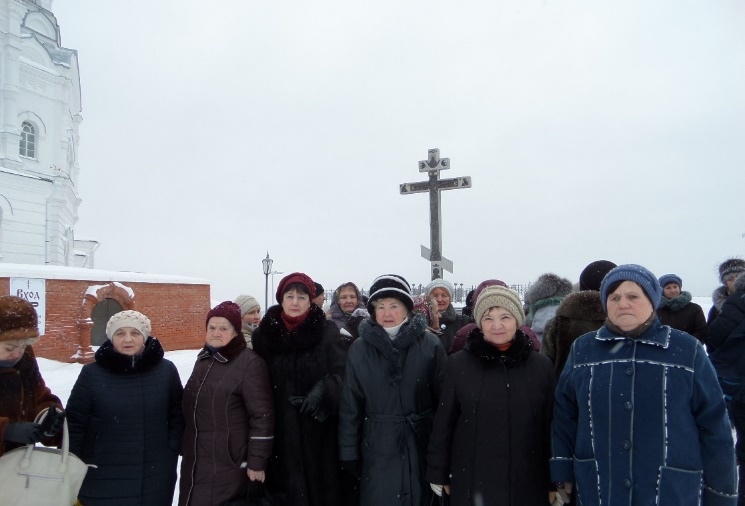 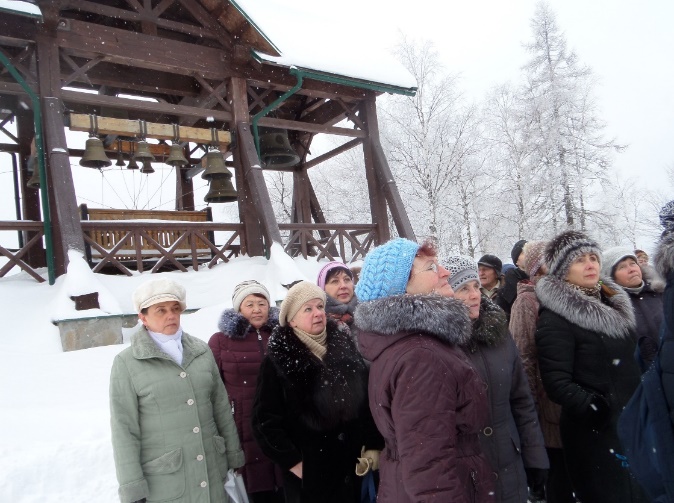 Мы посетили Белогорскую церковь.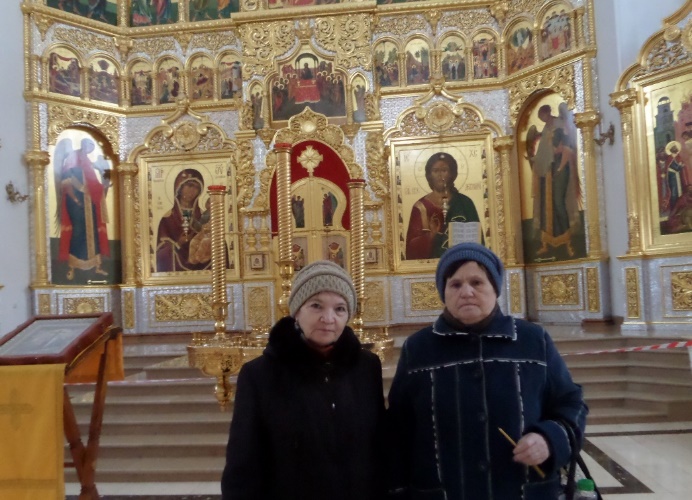 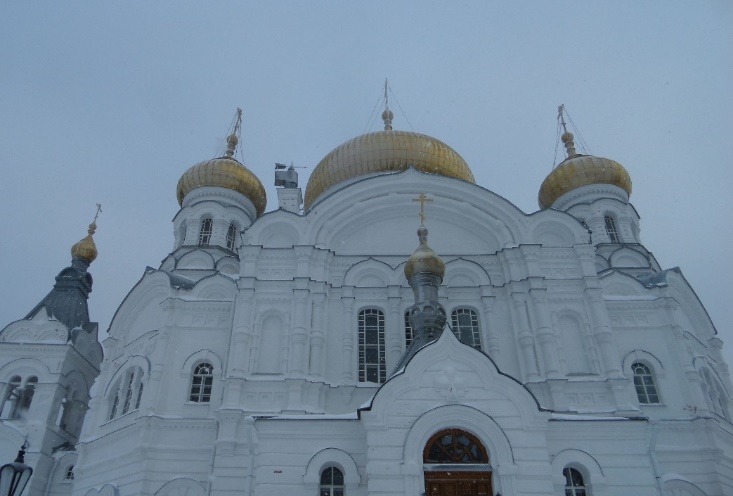 Величие Белогорского мужского монастыря и живописного места, на котором он находится, производят только положительные эмоции. Экскурсия по монастырю была интересной и познавательной. Желающие поставили свечи, окунулись в купели и набрали святой воды. После экскурсии нас накормили очень вкусным обедом в трапезной.Затем мы отправились в Кунгур. Экскурсовод рассказывал нам об истории этого замечательного города. Это было для нас  интересно и познавательно.Большие впечатления остались от посещения  Кунгурской ледяной пещеры.Все было хорошо организовано. Мы разделились на группы и пошли в пещеру.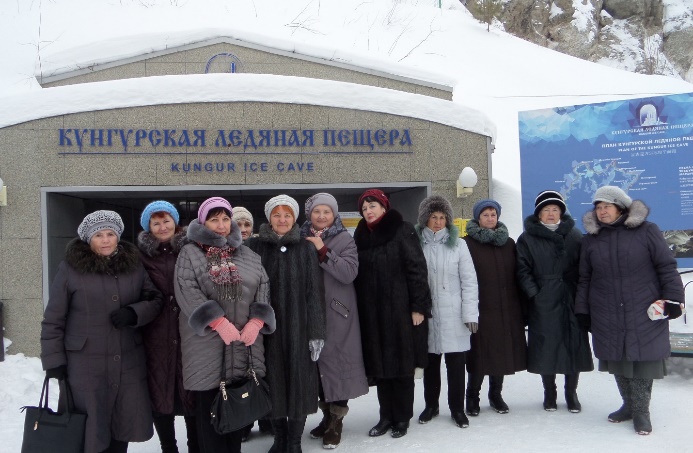 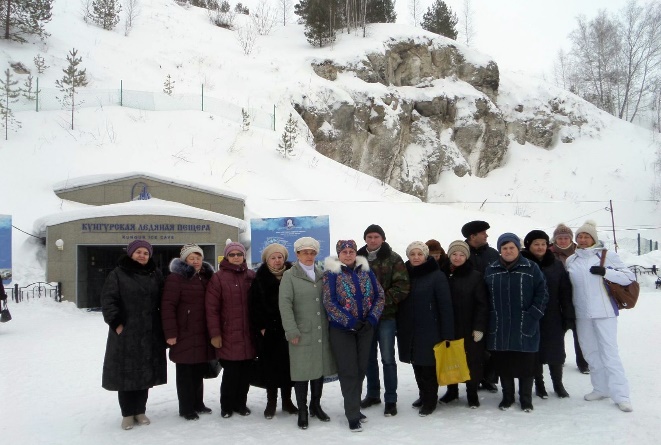 Подсветка гротов, сталактитов, сталагмитов и других отдельных элементов творений природы удивляло и восхищало.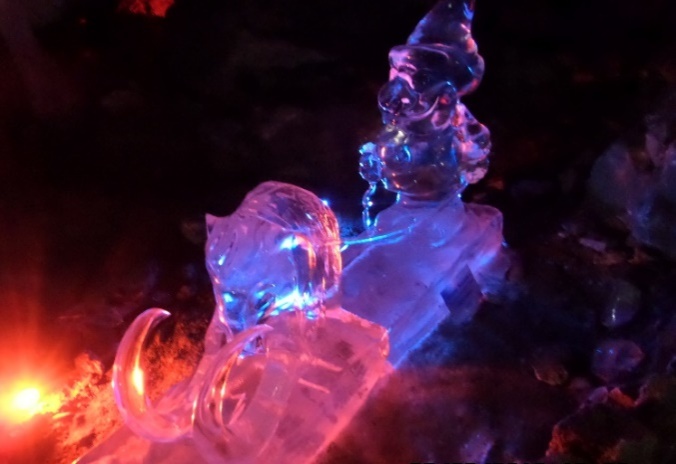 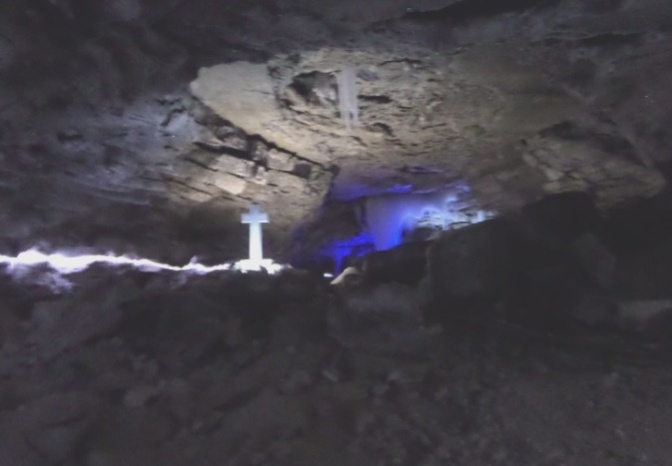 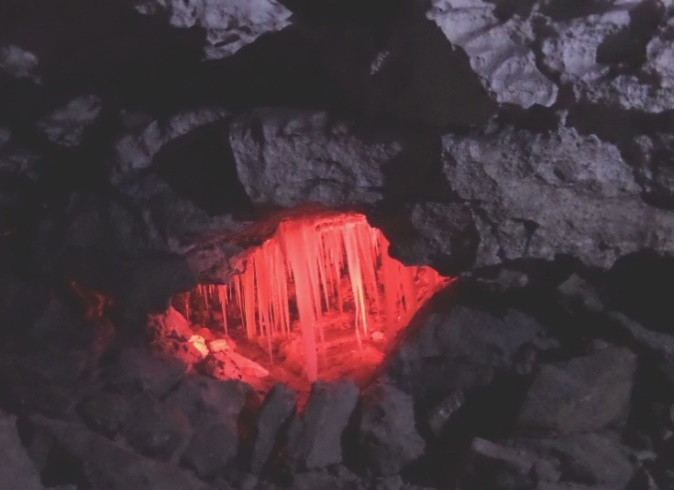 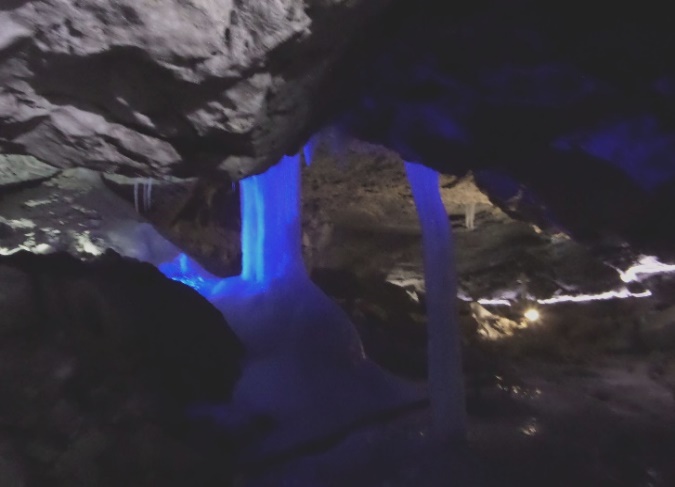 	Большое спасибо  организаторам этой замечательной экскурсии. Надеемся на продолжение. Хотим еще побывать в других уголках нашего Прикамья.06 марта 2019 года состоялся коллективные выезд на концерт вокально-инструментальных ансамблей советской эстрады, который  проходил в помещении цирка.Мы с удовольствием посмотрели и послушали легендарные хиты советского времени и с удовольствием подпевали всем знакомые песни. 01 апреля 2019 года для наших пенсионеров была организована поездка вХрам - памятник иконы Божьей Матери,  который был построен в память о погибших в авиакатастрофе самолета «Боинг-737». Участники поездки  участвовали в поклонении мощам блаженной святой Матроны Московской. В этой поездке приняли участие  45 человек.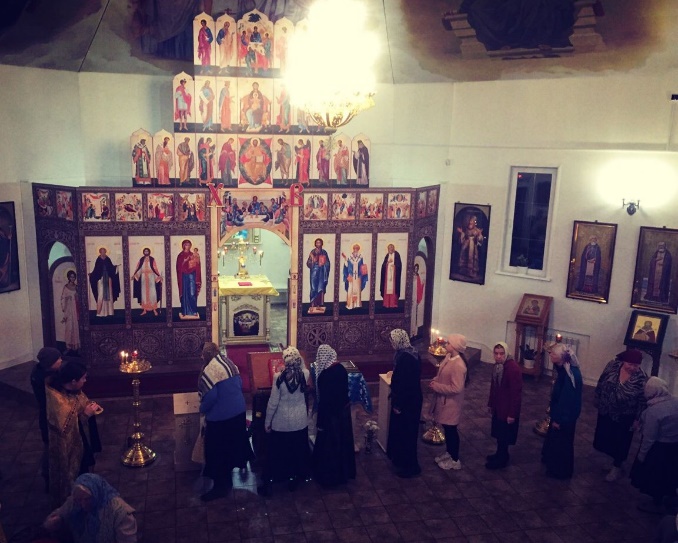 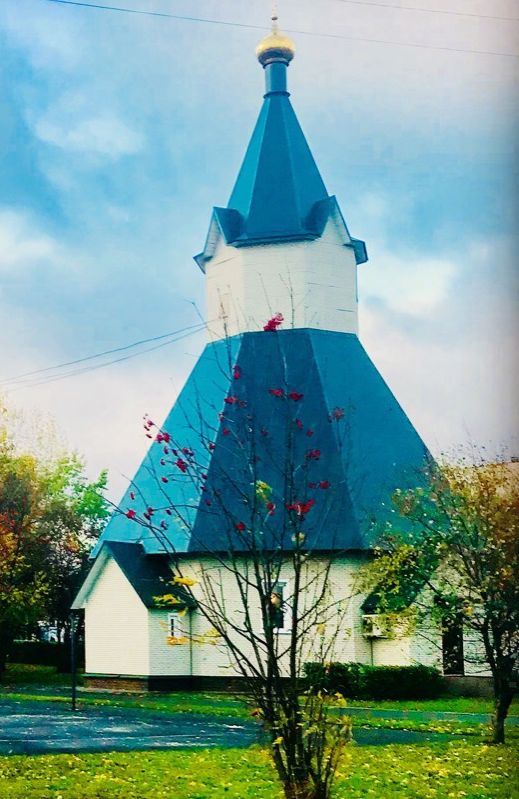 14 мая 2019 года была организована  поездка в театр «У моста» для просмотра комедии  «Двенадцатая ночь»  в постановке режиссёра Сергея Федотова. Эту комедию Шекспира с комическими ситуациями и искромётным юмором,  посмотрели пенсионеры с большим удовольствием и получили заряд энергии и хорошее настроение.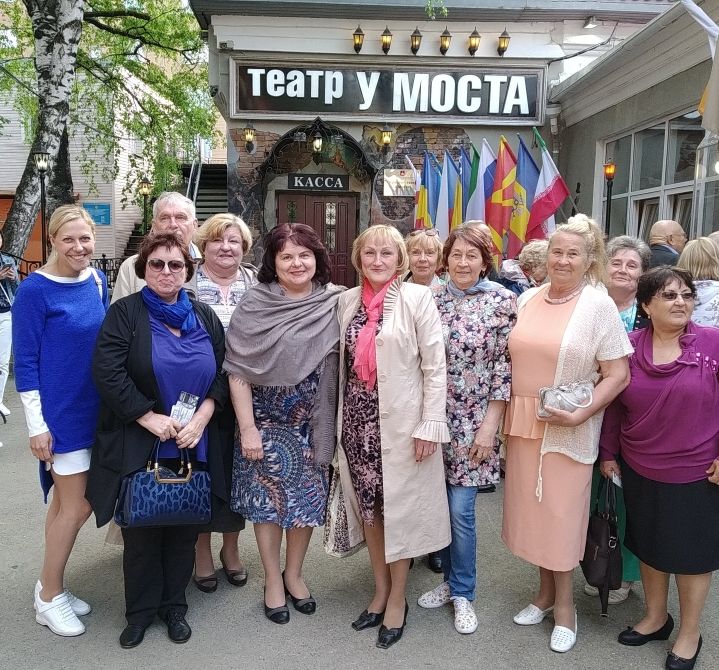 16 августа 2019 года  по просьбе  ветеранов  и участников боевых действий была организована  поездка в город Пермь в Парк им. Горького для проведения досуга и посещения концерта  участников фестиваля «Автомат и гитара».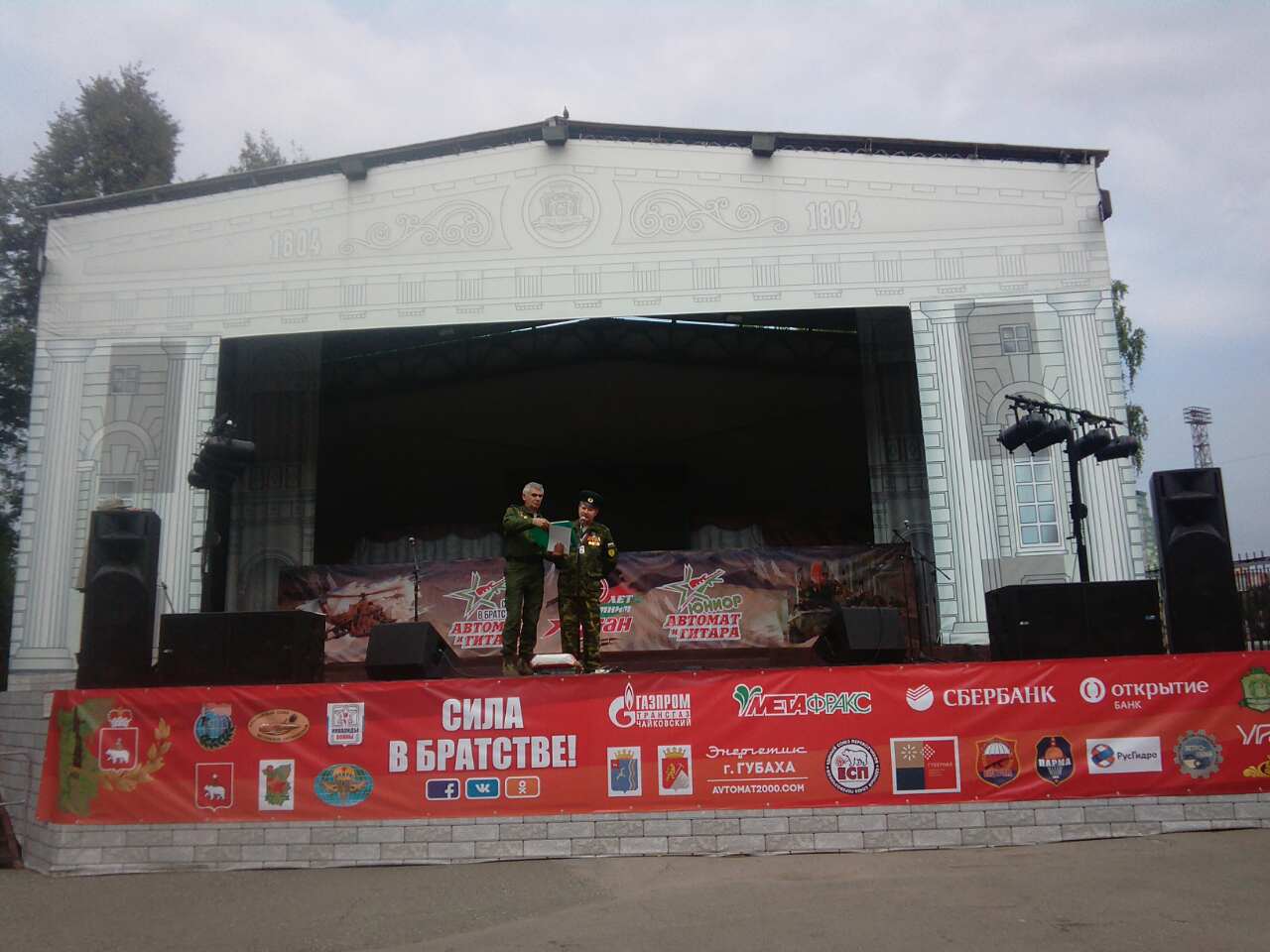 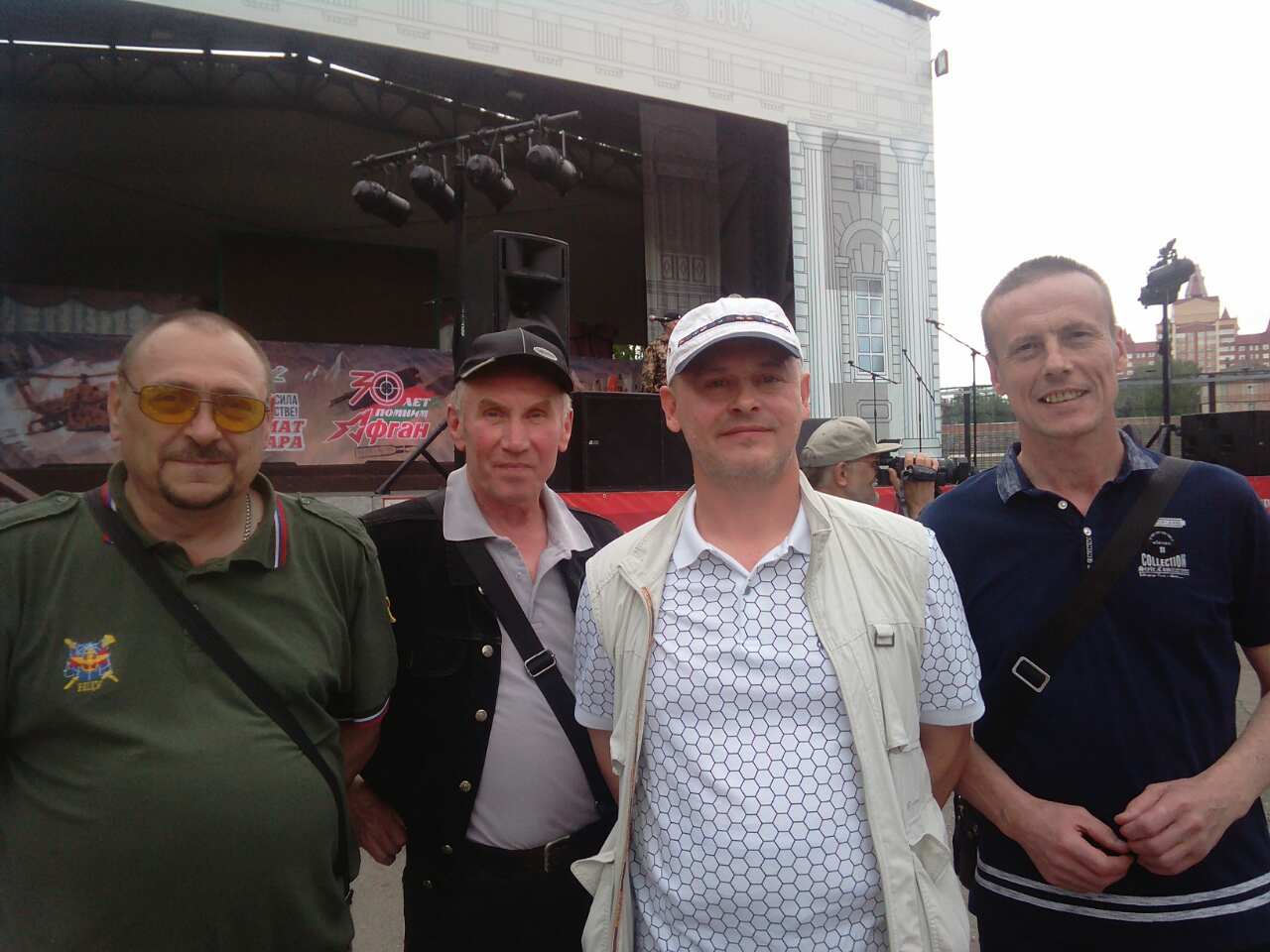 Пенсионеры получили массу положительных впечатлений, очень хорошо отдохнули и просили  об организации таких выездов  для отдыха почаще. 					Совет ветеранов ЗАТО Звездный